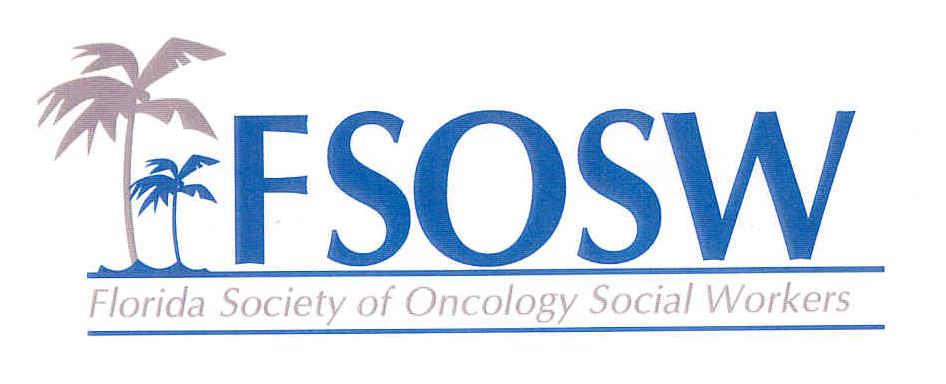 Treasurer ReportApril 1, 2016 – June 30, 2016Beginning Balance: $32,766.92    Ending Balance: $27,272.73CategoryAprilAprilMayMayJuneJuneINCOMEMembership$269.72$269.72$202.08$202.08$183.68$183.68Conf RegConf Spon$4,300.00$4,300.00Interest$0.10$0.10$0.11$0.11$0.10$0.10Hotel Refund$49.82$49.82Total$319.64$319.64$202.19$202.19$4,483.78$4,483.78EXPENSESBank FeeStripe Fee$5.28$5.28$7.92$7.92$1.32$1.32Paypal FeeAnnual Rep$61.25$61.25Web Site$75.00$75.00Constant Contact$372.27$372.27Board Meetings       Travel$411.90$411.90       Food $166.32$166.32       Hotel$236.90$236.90Postage/SuppliesProf Conference$725.00$725.00$524.16$524.16Network SolutionsNetwork SolutionsAnnual Conf         Deposit$7,627.00$7,627.00Assoc VotingTax Preparation$300.00$300.00Total-$1,978.92-$1,978.92-$8,459.08-$8,459.08-$76.32-$76.32